Is this a request to offer an existing common course or an existing unique course (approval will change course status from unique to common)? Provide the complete description as it appears in the system database including pre-requisites and co-requisites.Pre-requisites or Co-requisites (add lines as needed, make sure to copy boxes in Pre-req and Co-req cells)Universities currently offering this course, or any equated courses (place an “X” in the appropriate boxes):Please consult any universities indicated below, and attach correspondence with the campus response. Communication and approval should include the Provost’s office at the universities currently offering the course.Does Offering the Course Create FTE Implications? 	  Banner Department Code:   _______DSCI_______________________________________From: Anderson, Cynthia <CynthiaAnderson@bhsu.edu> 
Sent: Wednesday, March 20, 2024 11:57 AM
To: Holz, JenniferR <Jennifer.Holz@bhsu.edu>
Subject: RE: [EXT] BIOL 373/373L EvolutionHi Jennifer, I have handled these in the past. I approve of the request for DSU to offer to offer BIOL 373/373L. Thanks,Cyndi *******************************From: Lapka, Judy <Judy.Lapka@northern.edu> 
Sent: Wednesday, March 20, 2024 3:43 PM
To: Slaughter, Susan <Susan.Slaughter@dsu.edu>
Cc: Fouberg, Erin H (NSU) <erin.fouberg@northern.edu>
Subject: RE: BIOL 373/373L EvolutionNSU has no concerns with DSU offering BIOL 373/373L.*******************************From: Hoffelt, Janell <janell.hoffelt@sdstate.edu> 
Sent: Friday, March 22, 2024 10:00 AM
To: Slaughter, Susan <Susan.Slaughter@dsu.edu>; Chambers, Jeremy <jeremy.chambers@sdstate.edu>; Wu, Yajun <yajun.wu@sdstate.edu>
Subject: RE: BIOL 373/373L EvolutionSDSU’s Department of Biology and Microbiology supports DSU’s request to offer BIOL 373.Thank you,Janell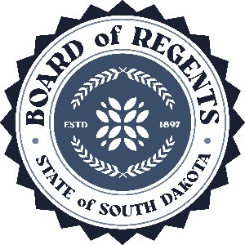 SOUTH DAKOTA BOARD OF REGENTSACADEMIC AFFAIRS FORMSAuthority to Offer an Existing CourseCollege of Arts and ScienceInstitutionDivision/Department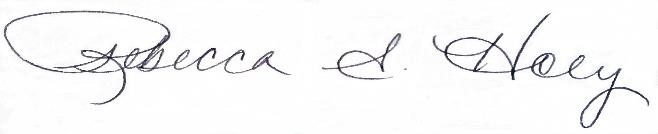 Institutional Approval SignatureDateCommon CourseUnique CoursePrefix & No.Course TitleCourse TitleCreditsBIOL 373EvolutionEvolution4Course DescriptionCourse DescriptionThis course provides an overview of biological evolution and its evidence, examines micro- and macro-evolutionary forces that drive biological diversity, and helps students understand the relevance of evolutionary theory in contemporary issues. This course provides an overview of biological evolution and its evidence, examines micro- and macro-evolutionary forces that drive biological diversity, and helps students understand the relevance of evolutionary theory in contemporary issues. This course provides an overview of biological evolution and its evidence, examines micro- and macro-evolutionary forces that drive biological diversity, and helps students understand the relevance of evolutionary theory in contemporary issues. This course provides an overview of biological evolution and its evidence, examines micro- and macro-evolutionary forces that drive biological diversity, and helps students understand the relevance of evolutionary theory in contemporary issues. Prefix & No.Course TitleCourse TitleCreditsBIOL 373LEvolution LabEvolution Lab0Course DescriptionCourse DescriptionLaboratory component to BIOL 373.Laboratory component to BIOL 373.Laboratory component to BIOL 373.Laboratory component to BIOL 373.Prefix & No.Course TitlePre-reqCo-reqBIOL 151 or BIOL 153General Biology I or General Biology IIBHSUBHSUDSUDSUNSUNSUSDSMTSDSMTSDSMTSDSUUSDUSDIf no,  Replacement of If no,  Replacement of (deletion form attached)(deletion form attached)(prefix, number, name of course, credits)(prefix, number, name of course, credits)Effective Date of Deletion:Effective Date of Deletion:Does Offering the Course Create Schedule Management Implications?   Explain: This course will be added to the biology course rotation with existing faculty.   Explain: This course will be added to the biology course rotation with existing faculty.Existing program(s) in which course will be offered:Existing program(s) in which course will be offered:BS in BiologyCIP Code for the course: 26.130326.1303Is the university currently authorized to use the course prefix (i.e., the prefix is used for a minimum of 6 courses, not counting x9x courses) (Yes or No)?Is the university currently authorized to use the course prefix (i.e., the prefix is used for a minimum of 6 courses, not counting x9x courses) (Yes or No)?Is the university currently authorized to use the course prefix (i.e., the prefix is used for a minimum of 6 courses, not counting x9x courses) (Yes or No)?YesYes     If the university is not authorized to use the current prefix, please           indicate the prefix your university will use for the course, which will      be equated to the requested course. The university must be         approved to use this prefix.:     If the university is not authorized to use the current prefix, please           indicate the prefix your university will use for the course, which will      be equated to the requested course. The university must be         approved to use this prefix.:        (Note: If the institution wishes to offer the course with the current prefix, but is         not authorized to do so, AAC Guidelines Form 1.10 – New Prefix Request Form         must be submitted along with this request.)        (Note: If the institution wishes to offer the course with the current prefix, but is         not authorized to do so, AAC Guidelines Form 1.10 – New Prefix Request Form         must be submitted along with this request.)Proposed instructional method by this university:Lecture / LaboratoryLecture / LaboratoryLecture / LaboratoryProposed delivery method by this university: 01-Face to face and 015- asynchronousUniversity Dept. Code:DSCIAuthority to offer effective beginning in what term?Section Restriction:None